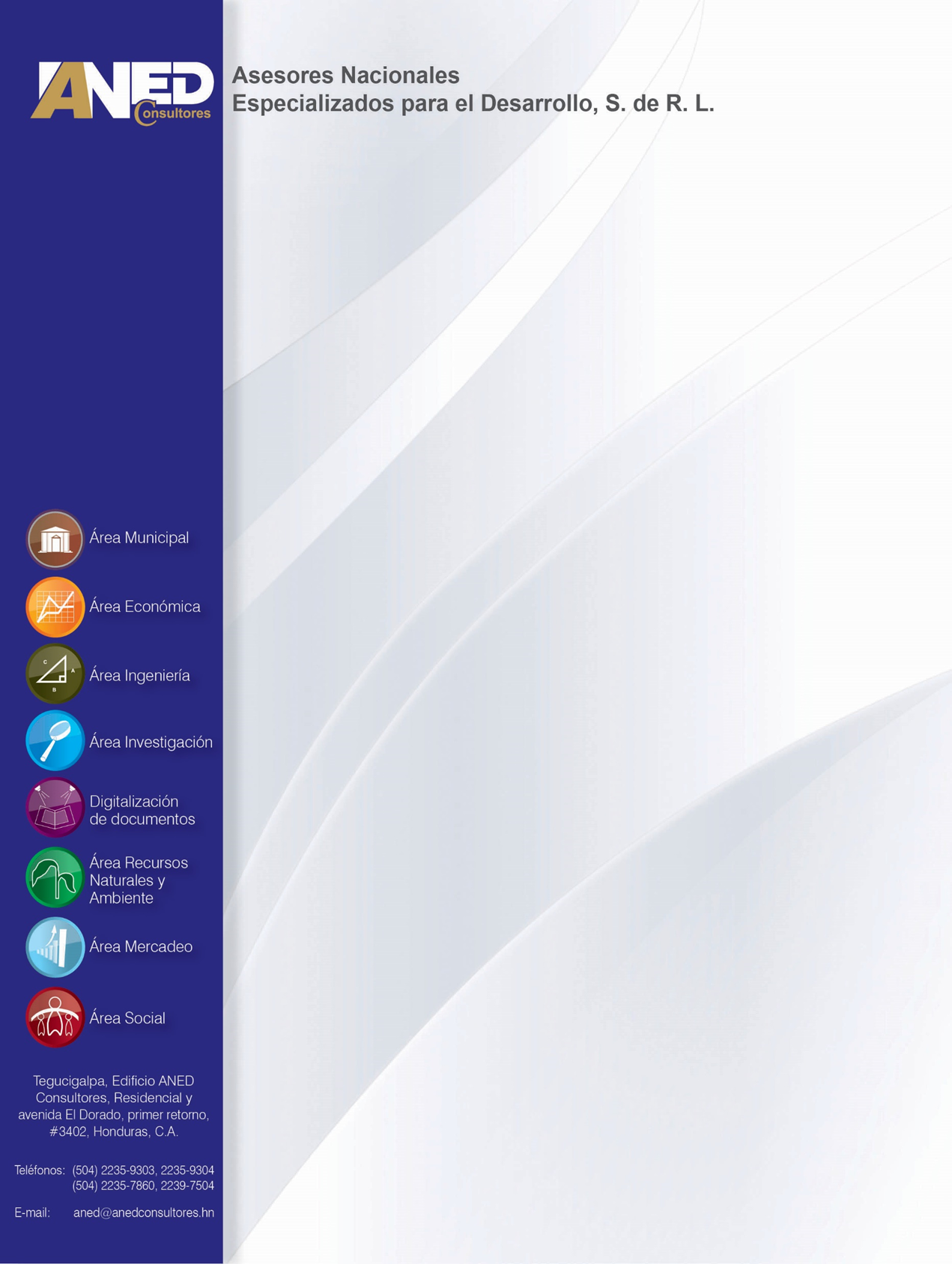 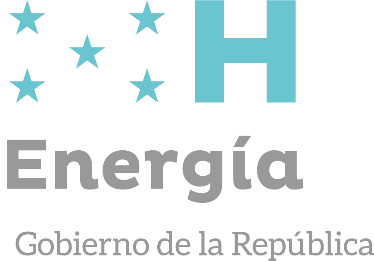 Índice de contenidoI.	Introducción	31.1.	Nombre de la iniciativa del negocio:	31.2.	Resumen ejecutivo	31.3.	Descripción de la situación y problemática actual del rubro	5II.	Objetivo general y específico	53.1.	Objetivo General	53.2.	Objetivos específicos	5III.	Descripción del negocio a emprender	64.1	Descripción del producto:	64.2	Características de la Calidad:	6IV.	Análisis técnico productivo	6V.	Análisis de mercado	8VI.	Análisis financiero	9VII.	Análisis comparativos	11VIII.	Análisis de sostenibilidad	13IX.	Anexos	1410.1.	Contextualización	1410.2.	Documentos adjuntos al perfil de negocios	1410.3.	Bibliografía	15IntroducciónNombre de la iniciativa del negocio:Cultivo de CamarónResumen ejecutivoEl presente Perfil de Proyecto está dirigido a responder a la necesidad de fortalecer a los pequeños productores de camarón, ubicados especialmente en las zonas costeras del país, principalmente en  aquellas comunidades de la zona costera alrededor del Golfo de Fonseca, donde actualmente están cultivando el camarón de una manera artesanal o rudimentaria, por lo que al mejorar sus condiciones de cultivo, conllevaría a mayor producción, mejora calidad y por ende ser más competitivos, en el mercado nacional e internacional.Por lo general los productores, están aglutinadas como Empresas Comunitarias, trabajando en el eslabón de producción. A la vez están organizados de manera informal en comités de producción, comercialización y vigilancia, para cumplir sus compromisos con compradores.Además del mercado local, hay un mercado potencial con que cuentan de manera inmediata como lo constituyen las empresas camaroneras existentes en el área, y en las ciudades más importantes del país, con precios diferenciados por la calidad.Cada unidad productiva propone iniciar con una capacidad de 52,800 libras de camarón por año, de doce hectáreas. Cada hectárea producirá 4,400 libras de camarón en el año, producto de 2.2 ciclos /año, cada hectárea producirá 2000 libras de camarón por ciclo, en el primer año, para los siguientes años tendrá un crecimiento del 2%; del período de 2 a 5 años de duración del proyecto.Se dispondrá de bombas nuevas para el recambio de agua y de aparatos para medir cantidad de oxígeno para garantizar rendimientos iguales o superiores a 2,000 libras de camarón entero por hectárea.Como ventaja se puede asegurar que se tiene una alta conciencia social y ambiental del grupo lo que hace atractiva la alianza ya que se estará beneficiando directamente a jóvenes, mujeres y personas de la tercera edad, como acuerdo de políticas de responsabilidad social empresarial y considerando que estas empresas informales están conformados por miembros de las comunidades costeras. Este personal tiene mucha capacitación en la producción del camarón cultivado. Se pretende una participación de al menos un 50% de participación activa de jóvenes y 30% de mujeres, con alto nivel de compromiso y cumplimiento de objetivos.La inversión requerida para llevar a cabo la ejecución del perfil de ingresos se presenta en el siguiente gráfico:Gráfico 1 Inversión del proyecto CamaroneraSe hicieron análisis financieros evaluando el precio de la energía a 6, 11 y 18 L/kWh. Al aumentar el costo de la energía se encontró una disminución en la relación Beneficio Costo (B/C), pero la inversión siguió siendo rentable.La variación de B/C del Flujo de caja por escenario analizado se puede ver en el siguiente grafico:Descripción de la situación y problemática actual del rubroLa actividad acuícola en la producción de camarón está más incentivada en la región sur, no obstante, la oportunidad de cultivar camarón puede extenderse a otras regiones de Honduras, lo cual se presenta como una alternativa productiva que permite a las familias que se encuentran en la zona en condiciones de pobreza generar beneficios económicos que impactan directamente en la economía local. Actualmente se cuenta con un total de 38 acuicultores semi- activos, considerando que no cuentan con el recurso financiero ni la debida capacitación y la tecnología adecuada para el desarrollo de la actividad.Con el perfil de ingresos se pretende reactivar, ordenar, capacitar, para orientar en debida forma a los productores de camarón activando al 100% sus pequeñas granjas ofertando un producto bajo estrictas normas de seguridad y calidad establecidas por el mercado demandante.El cultivo de camarón ha tenido una perspectiva negativa debido a la percepción de la gente sobre el impacto en los manglares, no obstante, si se toman las medidas de mitigación preestablecidas el impacto será mínimo lo cual será compensado con la restauración del recurso para asegurar la sostenibilidad a través de la rotación de las zonas productoras.En lo que a recursos naturales respecta los productores cuentan con áreas y pueden optar a concesiones de superficies de franja marino-costeras que permitan producir y renovar.El tipo, intensidad y frecuencia de las mareas tanto del Pacifico como del Atlántico aseguran el abastecimiento de agua de mar para poder mantener y renovar el volumen del agua requerido en las lagunas de producción.Objetivo general y específicoObjetivo GeneralDesarrollar las pequeñas empresas comunitarias en diferentes regiones del país, especialmente en las franjas costeras mediante un programa estructurado de manejo empresarial que permita la producción y comercialización segura del cultivo del camarón, la generación de ingresos y empleo a los productores acuícolas de las comunidades costeras y promoviendo el mejoramiento del nivel de vida a través del desarrollo de una actividad rentable.Objetivos específicos Mejorar las capacidades y habilidades de los pequeños productores camarones de las zona sur y atlántica para un eficiente conocimiento en el cultivo del camarón.Incrementar la producción y la productividad mediante la implementación de 2 ciclos por año.Aumentar la productividad de 900 libras de camarón entero a 2,000 libras de camarón entero por hectárea.Incorporar a la mujer y a jóvenes en toda la cadena del cultivo de camarón.Mejorar y ampliar las lagunas existentes en el cultivo de camarón.Compra de maquinaria, equipo y accesorios de riego, parar el llenado y recambio de agua de las lagunas.Crear empleos nuevos dentro de las empresas de producción de las camaroneras.Incrementar los ingresos con mejores ventas desde el primer año de la implementación del perfil de ingreso. Descripción del negocio a emprender Descripción del producto:El camarón es el principal producto de exportación en la industria acuícola de Honduras su consumo es muy popular entre las amas de casa por su rápida y fácil cocción, así como las diferentes formas de preparación. Su distribución a nivel mundial es muy amplia debido a su fácil transporte en forma congelada.Para producir el camarón es preferible hacerlo en ambiente con agua marina y la cercanía de un bosque de mangle, que sirve de protección al cultivo frente a los riesgos de cambio climático; el cultivo del camarón desde su proceso de siembra hasta su cosecha final tarda aproximadamente 100 días bajo las condiciones de clima del sur de Honduras.En el perfil de ingresos para el negocio se ha identificado un aliado comercial estratégico que tiene sus laboratorios de producción de larva cercanos a la zona de influencia de las lagunas comunitarias y/o artesanales siempre en la zona sur del país. La calidad del camarón que se produce en el país reúne los requisitos requeridos para su comercialización en el mercado nacional e internacional, relacionados directamente con su sistema de producción sostenible, normas de buenas prácticas de acuacultura y procesado por el mercado identificado bajo estrictas medidas de inocuidad.Los acuicultores contarán con un manual de buenas prácticas y asistencia técnica brindada en la parte productiva por el aliado comercial lo que les permitirá desarrollar los procesos de una forma adecuada y lo cual garantiza los resultados positivos en el producto final. De igual forma, los acuicultores serán capacitados en procesos de buenas prácticas empresariales por parte de Prestadores de Servicios Empresariales Rurales financiados acreditados en el sur del país principalmente. Características de la Calidad:No presencia de contaminantes tóxicos que puedan estar presentes en el ambiente del cultivo de camarón.No presencia de agentes patógenos en el cultivo de camarón.Calidad nutritiva del alimento utilizado en el proceso productivo.Cosecha de camarón en presencia de buenas prácticas sanitarias especialmente en el uso de agua – hielo.Análisis técnico productivo El perfil de ingresos está diseñado para atender a productores ubicados en la zona sur a atlántica del país. Se estima que el 90 % del camarón cultivado en Honduras se exporta mientras que sólo un 10 % es destinado al mercado local; los pequeños y medianos productores de camarón poseen poca comercialización de su producto se ven limitados en decidir sobre dos alternativas ya sea venderlo a intermediarios a precios bajos a las empresas exportadoras. Las lagunas actuales de producción serán rediseñadas para convertirlas en lagunas con los estándares requeridos con las dimensiones de bordas adecuadas (3.5 metros de alto y 10 metros en su base para tener en el vértice un ancho de cinco metros), adecuadas para resistir la fuerza de posibles marejadas en el futuro. Estas tendrán las siguientes medidas: 1 con un tamaño de 4.44 hectáreas (has.), laguna 2 con 3.67 has, laguna 3 con 3.56 has. Totalizando exactamente 11.67 has. Para la labor de recambio de agua se adquirirá una bomba de agua con un motor de al menos 28 HP, adecuada al proyecto de acuerdo al diseño del mismo. Para dicho recambio se construirá tres compuertas de entrada y tres de salida de agua adecuadas al nuevo tamaño de bordas las cuales facilitarán este proceso y la cosecha del camarón. El proceso consiste en la construcción y compra de equipo para la producción de camarones. Imagen 1 Flujograma producción de camarones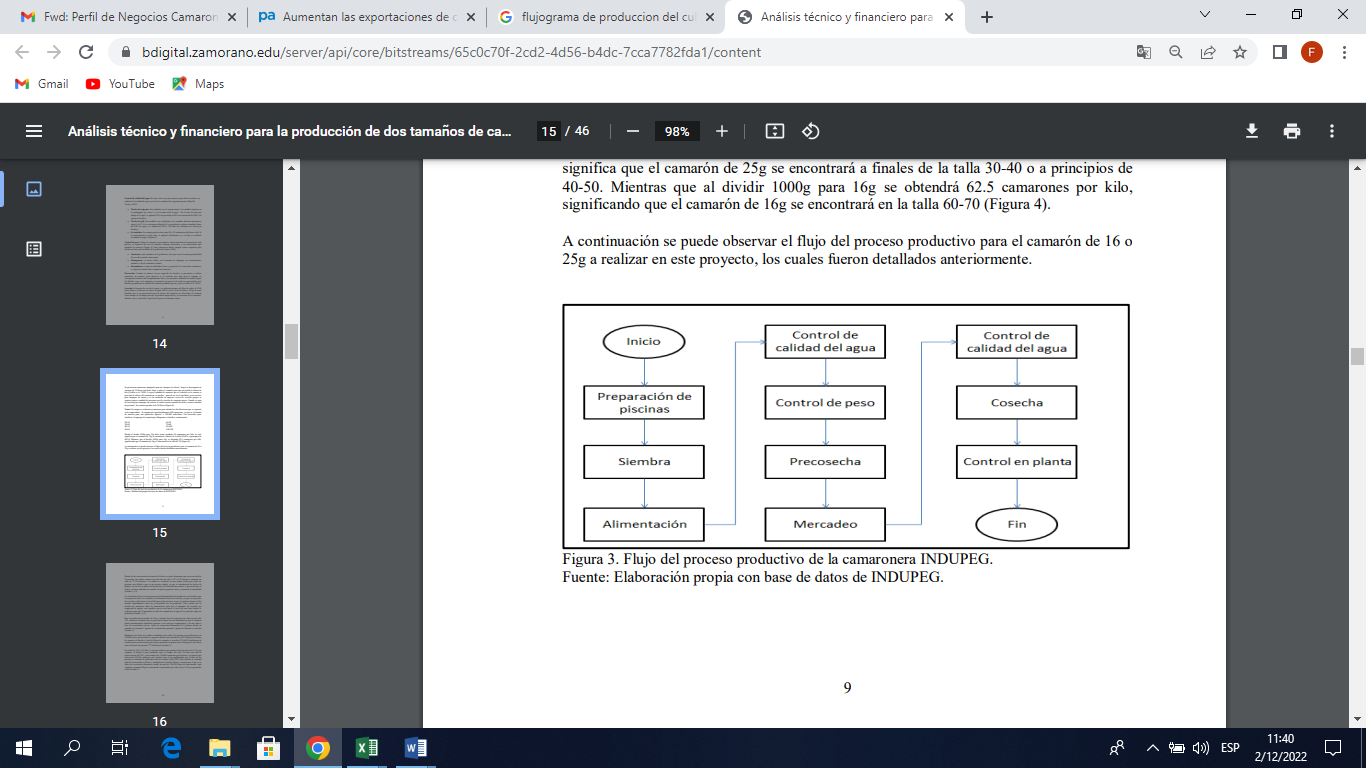 Diam. Aspiración/impulsión: 40 mm (1,5″)Caudal máximo: 14 m3/h – 250 L/m. Altura máxima: 23 m / 2.3 Bar.Diám. Partículas sólidas: 8 mm.Aspiración: 8 m.Motor: SUMEC.Potencia: 28 HP = 21 kW.Arranque: Manual.El motor trabajara 24 horas diario para bombeo de agua descanso de 20 minutos por hora.El motor trabajara 5.3 horas /día; 37.31 kW /semana.El consumo de kW de una bomba eléctrica de 28 pH es de 21 kW/horaCuadro 1 Cálculo de gasto de energía cuando su costo es de: L. 6.00/kWh, L. 11/kwh, L.18/kwhAnálisis de mercadoDemanda del productoSegún el Banco Central de Honduras (BCH), informó que las exportaciones de los productos agrupados en la actividad agroindustrial del país un 57,5% del total sumaron 2.287 millones de dólares hasta el tercer trimestre del año 2021 un 28,4% más que lo observado en el mismo lapso de 2020, entre este tipo de exportaciones se encuentran las ventas al exterior de camarón que también registraron un incremento especialmente las que tuvieron por destino a México Y El Reino Unido. En las regiones existen 300 camaroneras debidamente registradas donde existen 18,500 hectáreas cultivadas de acuerdo a datos proporcionados por el Banco Central de Honduras el país exportó 46.9 millones de libras generando 150 millones de dólares en divisas.El perfil de ingresos presenta dos productos de camarón: camarón congelado en cajas de cinco libras y camarón a granel con cabeza mantenido en agua con abundante hielo. Este producto es de rápido deterioro por lo que la comercialización se realiza en dos días durante los fines de semana en los mercados populares. También se tendrá un mercado potencial a las empresas exportadoras cercana a la zona del proyecto.Oferta producción de camarónLa oferta estimada total con la cual trabajarán las pequeñas empresas durante los cincos años de producción o duración del proyecto es de 276,448.78 libras de camarón; con una producción de 52,800 libras de camarón en el primer año, 53,856 libras de camarón para el segundo año, 54,933 libras de camarón para el tercero año, 56,581 libras de camarón para el cuarto año y 58,581 libras de camarón para el quinto año. Con un incremento en la productividad del 2% anual se sacarán 2.2 ciclos/año con una producción de 2000/libras ha. En el cuadro 1, oferta de la producción del camarón anualmente. Cuadro 2 Producción de camarón e ingresos por añoEl precio Los precios establecidos en el mercado nacional pueden variar de una región a otra del país, no obstante para el presente perfil de ingresos se manejará el precio de mercado de L 40.00/libra de camarón en su momento, considerando los estándares de calidad y cantidad requeridos por el cliente. Una libra de camarón entero tendrá un peso por unidad igual o mayor de 13 gramos.Comercialización y mercadeoEl canal de distribución se define como toda secuencia de entidades de comercialización desde el productor hasta el usuario o consumidor final incluyendo cualquier cantidad de intermediarios. Según el número de mercados que se desea cubrir podría necesitar diversos canales de distribución (véase la imagen 1). En esta zona existen 300 camaroneras debidamente registradas donde existen 18,500 hectáreas cultivadas de acuerdo a datos proporcionados por el Banco Central de Honduras, el país exportó 46.9 millones de libras generando 150 millones de dólares en divisas.Imagen 2 Esquema del producto hasta llegar al consumidor finalAnálisis financieroInversión del cultivo de camarón.Descripción de la inversión proyectada en maquinaria o equipo. En el siguiente cuadro se aprecia la inversión en equipo.Gráfico 2 Inversión: fortalecimiento del camarón.Detalle de gastos de la inversión productiva del perfil de ingresos en el primer año.  El costo de la inversión productiva para el primer año es de L 552,480.00, del cual el costo de mano obra es de L 30,000.00, L 399,000.00 para la compra de los insumos y 123,480.00  como gastos de energía eléctrica ccuando el costo de la energía tiene un costo es L. 6.00/kWh.Flujo de cajaCuadro 3  flujo de caja del perfil del camarónCosto-Beneficio del perfil de ingresoEl resultado de beneficio costo de 1.68 significa que es mayor que uno dejándolos una utilidad de L 0.68 por cada lempira que se invierte. Cuando el costo de la energía eléctrica es de L 6.00/kWh.Escenarios, 1, 2 y 3.Resultados de los Escenarios del beneficio costos de los flujos de caja y estados financieros. En el escenario 1, cuando el costo de la energía eléctrica es de L. 123,480.00, a un precio de L.6.00/kWh, el flujo de caja presenta un Beneficio Costo de L 1.68 significa que por cada lempira invertido se ganará L 0.68 de igual manera sucede con el resultado del estado financiero, muestra un Beneficio Costo de L 1.46 lo que significa que por cada lempira que invierta tendrá en términos monetarios L 0.46.En el escenario 2, cuando el costo es de L. 226,380.00 y el precio de L.11.00/kWh, el flujo de caja presenta un Beneficio Costo de L 1.55 lo cual nos indica que por cada lempira invertido se gana L 0.55 el estado financiero un Beneficio Costo de L 1.44 lo cual por tanto por cada lempira que se invierta se ganará L 0.44.En el escenario 3, cuando el costo es de L 370,440.00 a un precio de L 18.00/kWh el flujo de caja presenta un Beneficio Costo de L 1.41 lo cual nos indica que por cada lempira invertido se gana L 0.41 y el estado financiero un Beneficio Costo de L 1.36 por lo cual significa que por cada lempira que se invierta se ganará L 0.36.Análisis comparativos1.- Análisis comparativo del escenario de desarrollar el proyecto sin equipo con fuente eléctrica vs. con equipo con fuente eléctrica. Ejemplo del aumento de la producción del escenario de no riego y con riego. Ver en el cuadro 3.Cuadro 4  comparativos del camarón2.- Análisis comparativo sobre el aumento de los gastos ocasionados por el costo de la energía eléctrica demandada para abastecer el equipo eléctrico para la actividad productiva, en relación con el aumento de los ingresos ocasionado por incorporar el equipo de base eléctrica en cada rubro. Ver en el cuadro 4.Cuadro 5  comparativos del camarón3.- Análisis comparativo sobre opciones de financiamiento en el sistema nacional e internacional basado en los perfiles de proyecto diseñados para cada uso productivo por sector. Ver en el cuadro 5.Cuadro 6  comparativos del camarónComparación de opciones de financiamiento para proyectos de la MiPyme.Análisis de sostenibilidadIndicadores de desempeño de los procesos con enfoque de género de acuerdo con los objetivos del perfil de ingresos.Indicadores de Genero: De las Organizaciones que trabajan en la producción de camarones formada con números estimado de 16 miembros se espera que el 30 % sean mujeres involucradas en actividades de producción, comercialización y en la toma decisiones.Indicadores de impacto:Honduras fortalece la cadena productiva de acuicultura al mejorar la producción y productividad de la industria del camarón mediante el fortalecimiento de equipo innovador movido por energía eléctrica e insumos para la producción de un producto de calidad para la venta local y de exportación. Indicador de Capacidad:Cada unidad productiva propone iniciar con una capacidad de 52,800 libras de camarón/año, de doces hectáreas; cada hectárea producirá 4,400 libras de camarón en el año, producto de 2.2 ciclos /año. Por lo que cada hectárea producirá 2000 libras de camarón/ciclo, en el primer año; para los siguientes años tendrá un crecimiento del 2% del 2 - 5 años de duración del proyecto.Indicadores de beneficio:Indicadores de beneficio: 16 familias por grupo atendido, que habitan en áreas postergadas y con poca posibilidad de generar ingresos provenientes de la venta camarón, pero pueden incorporarse en las actividades de producción y venta del camarón para entrega inmediata, esto con relación al mercado local con un estimado el 10% de la producción. Indicadores de rentabilidad:   Se propone que los precios con los cuales se comercialice cada libra de camarón producidos por los grupos organizados e independientes en las zonas productivas no se vendan a menos precio del que se analizó en el perfil de ingreso que es de L. 40.00 /libra de camarón.Indicadores de Efectividad:El mercado del camarón por unidad no tiene cubierta la demanda aún ni en el mercado local de este rubro, por lo cual se tiene garantizada la producción en un 100%.Indicador de valor:Cada unidad productiva tendrá una producción estimada 52,800. Libras/año, considerando que son pequeños emprendedores en las diferentes regiones del país.   AnexosContextualizaciónEn el presente cuadro se presenta la conceptualización del proyecto del camarón:Documentos adjuntos al perfil de negociosRequisitos que el grupo debe contar:Persona jurídicaTerreno propio a favor de la organización con dominio pleno o escrituradoPermiso ambiental de la Unidad Ambiental MunicipalListado de integrantes que conforman el grupoConformación de la junta directivaAliados comercialesAliados financierosFoto copia de tarjetas de identidadAprobación del perfil, previo la formulación del plan de negocioOtros que se requieran según el ente financiero.BibliografíaClaude E. Boyd y Bartholomew W. Gree, 2001.La preparación del estanque de camarones es crucial para la producción y prevención de enfermedades, Claude E. Boyd, PH. D, 2019.Cultivo De Camarón En Latinoamérica, Erson Andrés Cuéllar Sáenz - 26/10/202Formulación y evaluación de proyecto y perfiles de proyecto, Rural- INVEST-H, FAO,2007.Buenas Prácticas de Manejo en el cultivo de camarón en Honduras, María C. Haws,2001.Escenario 1: L, 6,00/kWh.Escenario 2: L, 11,00/kWh.Escenario 3: L, 18,00/kWh.          2.97           1.55           1.41 14 horas /día21 kW70 días al añoL. 6.00/kWh123,480.0014 horas /día21 kW70 días al añoL.11.00/kWh226,380.0014  horas /día21 kW70 días al añoL. 18.00/kWh370,440.00PRODUCTOS  AÑO  AÑO  AÑO  AÑO  AÑO PRODUCTOS 12345 Camarón  Precio Unitario (L) 40.0041.6043.2644.9946.79 Cantidad (u) 53,856.0053,856.0054,933.1256,581.1158,278.55 Subtotal 2,154,240.002,240,409.602,376,626.502,545,842.312,727,106.28DescripciónMontoEmbaulamiento y mejora de bordas L                            720,000.00 Bodega de almacenamiento L                            300,000.00 Construcción de compuertas L                            150,000.00 Construcción de estación de bombeo (caseta) L                               82,000.00 Mobiliario L                                 9,000.00 Tarimas  L                                 9,000.00 Maquinaria y equipo L                            342,000.00 Bomba eléctrica de 28 hp con accesorios  L                            300,000.00 Total L                         1,912,000.00 CONCEPTOAÑOS AÑOS AÑOS AÑOS AÑOS Costo totalCONCEPTO12345Costo totalIngresos2,154,240.002,333,041.922,526,684.402,736,399.202,963,520.3412,713,885.86Costos producción588,000.00636,804.00689,658.73746,900.41808,893.143,470,256.28Costos administración239,600.00259,486.80281,024.20304,349.21329,610.201,414,070.42Costo de energía con 6.00/kW hora123,480.00133,728.84144,828.33156,849.09169,867.56728,753.82Intereses393,585.84393,585.84393,585.84393,585.84393,585.841,967,929.21Costos Operativos1,344,665.841,423,605.481,509,097.111,601,684.551,701,956.747,581,009.72UTILIDAD ANTES DE IMPUESTOS809,574.16909,436.441,017,587.291,134,714.661,261,563.605,132,876.14Impuestos 202,393.54227,359.11254,396.82283,678.66315,390.901,283,219.04UTILIDAD NETA 607,180.62682,077.33763,190.47851,035.99946,172.703,849,657.11Relación B/C1.68Escenario 1: L, 6,00/KWh.Escenario 1: L, 6,00/KWh.Escenario 2: L, 11,00/KWh.Escenario 2: L, 11,00/KWh.Escenario 3: L, 18,00/KWh.Escenario 3: L, 18,00/KWh.Flujo de 
caja B/C L.Estados de 
resultado 
B/C, L.Flujo de 
caja B/C L.Estados de 
resultado 
B/C, L.Flujo de 
caja B/C L.Estados de 
resultado 
B/C, L.1..681.461.551.441.411.36CriterioSin equipo sin por energía eléctricaCon equipo y con fuente energía eléctricaProductividad28,000 libras de camarón al año 53,856.00 libras de camarón, por año representa un 69% dando por resultado 28,800 libras de camarón. Producción del cultivo de camarónLa mayoría donde se encuentra, estos emprendedores cuentan con la debida experiencia en la producción del camarón han recibido capacitaciones por varias instituciones privadas o del estado. Debido a la falta de presupuesto no han mejorado el cultivo de camarón y siguen produciendo de manera tradicional.  Con el uso de energía eléctrica y apoyo completo las fincas productoras de camarón podrán mejorar el rendimiento de su trabajo y obtener mejores ingresos.Costo de producciónEl costo de producción es de L.26.50, debido al tiempo y la mano de obra hace más caro el producto. El costo de producción es de L 23.01/libra de camarón. Cambio climáticoNo afecta debido a que los emprendedores/as organizados e individuales pueden controlar los residuos que deja el cultivo de camarón.Si causan problemas los residuos y los desperdicios de los insumos utilizados en el cultivo de camarón. Pero son controlables al realizar limpiezas permanentes en toda área del proyecto.IngresoL 1,120,000.00 / año.L 2,154,240.00 /año.RentabilidadBeneficio Costo de L 1.50 significa que es mayor que uno dejando una utilidad de L 0.50, por cada lempira que se invierte.Beneficio Costo de L 1,68 por cada lempira que se invierte se gana L 0.68 existe una diferencia de L.0.18 el cual representa un 10.71%.CriterioAumento de los gastos ocasionados por el costo de la energía eléctrica demandada para abastecer el equipo eléctrico para la actividad productivaAumento de los ingresos ocasionado porincorporar el equipo de base eléctrico en cada rubroValor del kWh es de L 600El valor fue L, 123,480.00 en el año cuando el costo de la energía eléctrica es de L 6.00/kWh.Cuando el costo de la energía, es de L.6.00/kWh, el ingreso neto, es de L. 2,154,240.00 /año.Valor del kWh es de L 11.00El valor fue L. 226,380.00 en el año cuando el costo de energía eléctrica es de L 11.00/kWh.Cuando aumenta en L 11.00/kWh los ingresos se reducen en L 77.175.00 que representa el 13 %. valor que la empresa dejan de percibir por el aumento de la energía eléctrica. Valor del kWh es de L 18.00El valor fue L 370,440.00 en el año cuando el costo de energía eléctrica es de L 18.00 /kWh.Y cuando el precio se incrementa en L 1 8.00/kWh los ingresos se reducen en L 108,045.00 que representa el 20% de igual forma la organización pierde el poder adquisitivo a medida que los costos de la energía eléctrica aumentan. CriterioFinanciamiento en el sistema nacional e  internacionalperfiles de proyecto diseñados para cada uso productivo por sector.Organismos InternacionalesBID, BANCO MUNDIALInversión completa, el banco gestiona mediante donaciones o préstamos las inversiones solicitadas por el Gobierno de la República, para montar este tipo proyecto.ONG s nacionales AYUDA EN ACCION, FUNDER,
 GOAL, HEIFER INETRNACION HONDURA, Ayuda en Acción.Gestionan y financian, capital de inversión y productiva para proyectos de esta naturaleza, equipo e insumos para la operatividad de las actividades, pago de personal técnico, comercialización de las ventas, y asistencia técnica.  En el caso Funder, maneja el centro de acopio de semilla de papa en Jesús de Otoro Intibucá con el apoyo de DICTA. Igual que las demás apoyan actividades similares entre otros proyectos productivos a los que brindan financiamiento.Proyectos de Desarrollo COMRURALInversión completa mediante el análisis de un plan de negocio, plan de inversión, pueden financiar la comprar o montar su propia empresa camaronera, otras actividades relacionas como actividades agrícolas, pecuarias y de transformación cada vez que estos estén organizados.InstituciónTasa de Interés anualPlazo del préstamoMonto máximoBanadesa2.5 % - 7 %6 – 9 mesesL 2,000,000.00Banhprovi7% - 12 %3 – 6.7 añosL 3,000,000.00Banco Ficohsa fondos propios.11% -12%1- 10 añosUS$ 50,000.00Banco del país fondos propios9%-12%1 – 12 añosSin techoProyectos de desarrollo10 % o masHasta 10 añosDepende del proyectoCajas rurales 36 % – 60 %3 – 12 mesesEl doble de lo ahorradoOrganismos financieros internacionales a través de intermediación bancaria local.Aprox. 11.5 % No.Área Geográfica (municipio y departamento)Posible número de BeneficiariosAliado FinancieroAliado InstitucionalEstimación de la demanda, de 
producto en 
la regiónEstimación del Consumo de electricidad en Kwas. Por mesPequeños productoresCholuteca, Valle, Amapola, 100BANADESAINFOP, Pesa FAO450,000 libras para un mercado del 10%.Y el 90% para la exportación.1200 kWPequeños ProductoresDepartamento de Cortes, Atlántida, Colon, Yoro.100BANADESAINFOP, Pesa FAO450,000 libras para un mercado del 10%.Y el 90% para la exportación.1200 kW